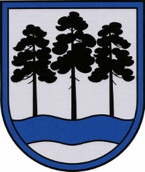 OGRES  NOVADA  PAŠVALDĪBAReģ.Nr.90000024455, Brīvības iela 33, Ogre, Ogres nov., LV-5001tālrunis 65071160, e-pasts: ogredome@ogresnovads.lv, www.ogresnovads.lv APSTIPRINĀTSar Ogres novada pašvaldības domes 25.04.2024. sēdes lēmumu (Nr.6; 48.)IEKŠĒJIE NOTEIKUMI OgrēGrozījums Ogres novada pašvaldības 2024. gada 25. janvāra iekšējos noteikumos Nr. 3/2024 “Ogres teātra nolikums”Izdots saskaņā ar Valsts pārvaldes iekārtas likuma 28. pantu,Pašvaldību likuma 10. panta pirmās daļas 8. punktu	Izdarīt Ogres novada pašvaldības 2024. gada 25. janvāra iekšējos noteikumos Nr. 3/2024 “Ogres teātra nolikums” (apstiprināti ar Ogre novada pašvaldības domes 25.01.2024. lēmumu (protokols Nr. 2; 20)) šādu grozījumu:	papildināt noteikumus ar 22.4.1 apakšpunktu šādā redakcijā:	“22.4.1 pašvaldības noteiktajā kārtībā un Ogres teātrim apstiprinātā budžeta ietvaros slēdz privāttiesiskus līgumus, kas nepieciešami, lai nodrošinātu Ogres teātra darbību.“2024. gada 25. aprīlīNr. 29/2024Domes priekšsēdētājsE.Helmanis